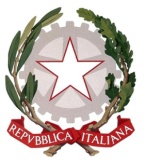 Ambito Territoriale CAL0000004ISTITUTO COMPRENSIVO STATALE Scuola Infanzia – Scuola Primaria – Scuola Secondaria di 1° Grado “Padre Giuseppe Puglisi” ad indirizzo musicaleVIA G. FORTUNATO, 10 – 87021   BELVEDERE MARITTIMO   (CS)  tel. e fax  0985/82923  C. M. - CSIC8AS00C – C. F. 82001590783 - Codice Univoco Ufficio UFUPTB-  E-MAIL: csic8as00c@istruzione.it PEC: csic8as00c@pec.istruzione.itSito web: www.icbelvedere.gov.it Agli AttiAll’Albo/sito web della ScuolaOggetto: VALUTAZIONE finale 2017-2018 per verificare l’andamento del progetto ed esaminare i prodotti via via realizzati.Continuità e orientamentoNel mese di febbraio  sono stati organizzati momenti formativi-informativi per orientare e guidare gli alunni delle classi terze della scuola secondaria di I grado verso una scelta  consapevole per il proseguimento degli studi. La Funzione strumentale all’orientamento ha predisposto un calendario e, in giorni diversi, le varie scuole del territorio hanno presentato la propria offerta formativa.In aprile è stato convocato il Gruppo Continuità Scuola dell’Infanzia/Scuola Primaria, costituito dai docenti Responsabili/Coordinatori di plesso della Scuola dell’Infanzia e i docenti Coordinatori delle classi quinte della Scuola Primaria nell’ambito della continuità fra i vari ordini di scuola presenti all’interno di questo Istituto Comprensivo per stabilire momenti di incontro tra gli alunni della scuola dell’Infanzia e gli alunni della scuola Primaria. Gli incontri si sono tenuti nel mese di maggio.Criticità emerseLo scopo della continuità tra le classi ponte dovrebbe essere quello di dare l’opportunità agli alunni di conoscere la scuola, dove il prossimo anno si recheranno, non solo dal punto di vista fisico (spazi, laboratori), ma soprattutto come ambiente di apprendimento e di relazione tra gli alunni e tra gli alunni e i docenti. A questo scopo il prossimo anno il raccordo tra i vari gradi scolastici dovrà essere potenziato soprattutto attraverso laboratori che possano offrire esperienze formative e momenti di condivisione agli alunni dell’ultimo anno della scuola dell’Infanzia e gli alunni della prima classe della scuola primaria. Per quanto riguarda, invece, gli alunni di quinta della scuola primaria sarebbe auspicabile progettare delle giornate, durante l’anno scolastico, in cui possano recarsi alla scuola secondaria e assistere ad attività anche in modalità laboratoriale. E’ necessario attivare un monitoraggio anche riguardo agli esiti scolastici degli alunni in uscita dalla scuola secondaria di I grado e iscritti alle scuole del territorio.Per quanto riguarda il prossimo anno scolastico, alla fine del primo del primo quadrimestre, si potrebbe pensare ad una “pausa didattica” prima di dare inizio al secondo quadrimestre in cui i docenti curricolari e i docenti di potenziamento, per almeno un arco di tempo di due settimane, potrebbero progettare attività di recupero su alcune discipline sia per gruppi di livello che per classi parallele.Curricolo e ProgettazioneIn seguito all’elaborazione del RAV e del relativo PDM, l’IC ha attivato tutte le iniziative praticabili al fine di agire sui punti di debolezza emersi dall’analisi dei dati disponibili. Tra queste va menzionata la candidatura a seguito dell’Avviso Programma Operativo Nazionale “Per la scuola, competenze e ambienti per l’apprendimento” 2014-2020. Avviso del MIUR AOODGEFID\ Prot. n.1953 del 21/02/2017 Ministero dell’Istruzione, dell’Università e della Ricerca: Asse I – Istruzione Fondo Sociale Europeo (FSE). Obiettivo Specifico 10.2 – Miglioramento delle competenze chiave degli allievi, anche mediante il supporto dello sviluppo delle capacità di docenti, formatori e staff - Azione 10.2.2. Azioni di integrazione e potenziamento delle aree disciplinari di base (lingua italiana, lingue straniere, matematica, scienze, nuove tecnologie e nuovi linguaggi, ecc.). Finalità dell’azione era il   rafforzamento delle competenze di base delle studentesse e degli studenti, allo scopo di compensare svantaggi culturali, economici e sociali di contesto, garantendo il riequilibrio territoriale, e ridurre il fenomeno della dispersione scolastica.Con la nota prot. n. AOODGEFID/194 del 10 gennaio 2018, il Ministero dell’Istruzione, dell’Università e della Ricerca ha comunicato l’autorizzazione del progetto proposto dal titolo “Innovare per apprendere” codice progetto 10.2.2A-FSE-PON-CL-2017-203 finanziato con FSE.Sono stati autorizzati e avviati tre moduli per la scuola Primaria e tre moduli  per la scuola Secondaria di I grado. Tali moduli, coerenti con gli obiettivi formativi e le attività presenti nel PTOF di Istituto, sono stati elaborati tenendo conto delle debolezze emerse nel RAV e in linea con lo sviluppo delle competenze chiave come indicato nellE RACCOMANDAZIONI DEL PARLAMENTO EUROPEO E DEL CONSIGLIO del 18 dicembre 2006 relativa alle competenze chiave per l'apprendimento permanente. L’area di azione, per rispondere alle criticità emerse nelle prove INVALSI ha riguardato il recupero delle competenze di base in Italiano, Matematica e il potenziamento della lingua inglese. Obiettivo è l’acquisizione delle seguenti competenze - chiave per l’apprendimento permanente (Raccomandazione del Parlamento europeo e del Consiglio dell’Unione europea 18/12/2006):Comunicazione nella madrelingua: esprimere e interpretare pensieri, sentimenti e fatti in forma sia orale che scritta (comprensione orale, espressione orale, comprensione scritta ed espressione scritta) e interagire adeguatamente sul piano linguistico nell’intera gamma di contesti culturali e sociali – istruzione e formazione, lavoro, vita domestica e tempo libero.Acquisizione di competenze aritmetico-matematiche.
Sono stati avviati, a tal fine i seguenti progetti:“A SPASSO CON I NUMERI” “A SPASSO CON LE PAROLE” “LIGTH YOUR ENGLISH” “MATEMATICANDO...NELLA REALTA’“SPEAK EASY” “ GRAMMATICA…MENTE”Sviluppo e valorizzazione delle risorse umaneDurante l’anno scolastico i docenti hanno potuto usufruire di varie occasioni formative su tematiche relative all’ utilizzo delle tecnologie digitali applicate alla didattica (PNSD), sulla pedagogia inclusiva e sulla valutazione degli apprendimenti implementando la ricerca di nuove metodologie didattiche da applicare in classe. In questo modo hanno notevolmente incrementato le loro conoscenze con una buona ricaduta sulla didattica.Nel mese di gennaio, in vista della seconda annualità della formazione di Ambito riservata ai docenti, la scuola capofila IPSEOA di Paola, ha richiesto di effettuare la ricognizione delle esigenze formative dei docenti, nonché, per i docenti di scuola primaria, il livello di conoscenza della lingua inglese. La maggior parte dei docenti ha scelto, quest’anno, di privilegiare la Valutazione degli apprendimenti (UF10), Inclusione e disabilità (UF16) e  Valutazione e miglioramento (UF11).Il 22/03/2018 una parte del personale in servizio presso la scuola dell’Infanzia ha partecipato al Seminario regionale “Scuola dell’infanzia statale: i nostri primi cinquant’anni” presso l’Auditorium Liceo Scienze Umane “Cassiodoro” a Catanzaro Lido, per il cinquantenario della legge istitutiva della scuola materna statale (Legge 18 marzo 1968, n. 440). Il 17/04/2018 si è svolto il corso di formazione sulla sicurezza promosso dalla Dirigente Scolastica e dal RSPP ing. Luigi Quintieri per tutto il personale Docente e ATA in servizio presso l’Istituto Comprensivo di Belvedere M.mo. La docenza del Corso è stata affidata al Medico competente dott. Francesco Belvedere.Il 09/05/2018,  si è svolto,  presso l’Auditorium S.Agostino di Paola,  il Seminario/Convegno   “L’innovazione nella scuola dell’Infanzia”.Criticità emerseCoinvolgimento ancora parziale dei docenti sia per il numero contenuto di corsisti richiesti nei corsi sia per la difficoltà da parte di una piccola parte di loro a comprendere che i processi innovativi non vanno seguiti, ma anticipati, stando davanti e partecipando attivamente alla loro costruzione. Integrazione con il territorio e rapporti con le famiglieVarie sono state le iniziative formative/informative rivolte ad alunni e genitori.Il 21/03/2018 si è svolta presso il Salone Don Silvio sul Lungomare di Belvedere M.mo, la manifestazione Premio Donna organizzata dal CIF di Belvedere a cui hanno partecipato le classi I dell’Istituto Comprensivo.Il 17/03/2018 alcuni alunni delle classi I e II della scuola Secondaria di I grado hanno partecipato presso il Liceo Scientifico Statale ”E. Fermi” di Cosenza ai Campionati Internazionali di giochi Matematici 2018 organizzati dall’Università Bocconi di Milano.Il 06/04/2018 si è tenuta una riunione informativa con i genitori degli alunni delle classi III della Scuola Secondaria di I grado, coordinata dal Dirigente scolastico e dalle Funzioni strumentali Area 7.A e 7.B, l’ ins.te Guglielmelli M. Adele e la Prof.ssa Bonanata Maria, finalizzata a fornire indicazioni e precisazioni in merito allo svolgimento delle prove INVALSI che si sono svolte in un arco di tempo indicato da INVASI dal 04/04/2018 al 21/04/2018.Il 23/04/2018 presso la scuola secondaria di I grado si è svolto un incontro didattico con la testimonianza sulla Shoah della signora Pina Brenner, figlia di un sopravvissuto,  con le classi IV e V delle scuola Primaria e le classi III della scuola Secondaria di I grado.A maggio, presso la palestra della scuola Secondaria di I grado, con i Giochi di Primavera, si è conclusa la terza edizione del   Progetto del Miur “Sport in classe” agli alunni di IV e V della scuola Primaria, sotto la guida del Prof. D’Amico Francesco.Sempre nell’ambito del Progetto Sport in Classe per la scuola Primaria, il nostro istituto ha partecipato al percorso valoriale “Campioni di Fair Play” inteso come Rispetto delle regole, degli altri e di se stessi, valorizzazione delle diversità e delle unicità e fratellanza, uguaglianza, lealtà ed integrazione.Il 06/06/2018 nell’ambito della Giornata della promozione della salute con la prevenzione dell’ambliopia, presso l’atrio della Scuola Secondaria di primo grado “Padre Giuseppe Puglisi”, si è svolto un incontro, tenuto dal Dott. Vittorio Scavella, sulla prevenzione dell’ambliopia promossa dal Lions Club di Guardia Piemontese (CS) in merito al Service SIGHT FOR KIDS . Il 07/06/ 2018 si è svolto presso la secondaria di I grado il Concerto di fine anno Scolastico de “La Piccola Grande orchestra” dell'I.C. di Belvedere M.mo sotto il magistrale coordinamento musicale dei professori di Strumento musicale. Durante l'evento è stato inaugurato un   Murales realizzato dagli alunni della scuola secondaria di I grado che hanno partecipato al progetto “Murales a scuola” condotto dal docente di  Arte prof. Vivona Antonio.Inoltre, il nostro Istituto durante l’anno ha formalizzato vari accordi, convenzioni e protocolli con alcuni partners territoriali strategici: Croce Rossa Italiana, Protezione Civile e associazioni presenti sul territorio. Nell’ambito dell’educazione alla Legalità e nell’ottica di conoscere gli organi istituzionali presenti sul territorio anche quest’anno sono stati organizzati degli incontri formativo-informativi con la Compagnia dei Carabinieri di Scalea che hanno visto coinvolti, nel mese di marzo, gli alunni delle classi V scuola Primaria.Dal 16/04/2018 al 21/04/2018, nell’ambito della settimana della Sicurezza nelle scuole, la Protezione Civile Belvedere 27 Mhz ha organizzato, nei vari gradi scolastici dell’Istituto, una presentazione  formativa/informativa con nozioni di protezione civile in caso di emergenza.Sono state accolte e portate avanti le iniziative proposte dalle Amministrazioni dei comuni di Belvedere Marittimo (protocollo d’intesa per il progetto di istituto Salottino letterario e la Biblioteca comunale) e Sangineto nell’ottica di una sempre più attiva partecipazione e collaborazione.Nel mese di febbraio 2018 in occasione dei festeggiamenti di San Valentino, per il IV° anno consecutivo,  il nostro Istituto ha accolto l’invito di riproporre  l’attività artistico-culturale dal titolo “Cuore Amore”, l’alfabetizzazione emotiva e l’arte.Nell’ ambito del Progetto Comunale “Belvedere Città dei Mosaici” svoltosi dal 5 al 13 maggio, in cui Belvedere ha ospitato alcuni mosaicisti provenienti da tutto il territorio nazionale,  la scuola ha aderito all’invito del Comune per cui gli alunni delle classi I e II  del plesso Castromurro sono stati accompagnati dai docenti sul lungomare  per osservare l'arte dei mosaici ed essere coinvolti direttamente nel lavoro e nella costruzione di aquiloni. Orientamento strategico e organizzazione della scuolaIl potenziamento del ruolo e delle competenze dei Responsabili, dei Coordinatori e dei Collaboratori del Dirigente Scolastico come figure di raccordo tra l’ambito gestionale e l’ambito prettamente didattico, ha permesso all’Istituto di realizzare quanto contenuto nel PTOF e realizzare utili progetti formativi.Criticità emerseSarebbe auspicabile per il prossimo anno un maggiore coordinamento tra le figure di sistema con incontri periodici di condivisione tra queste e il Dirigente.Potenziamento delle modalità di comunicazione e interazione tra le aree affidate al coordinamento dei docenti.Viaggi di Istruzione e Uscite didatticheVaria e ricca è stata quest’anno l’offerta formativa del nostro Istituto riguardo ai viaggi di istruzione, visite guidate e uscite didattiche. Da aprile a maggio gli alunni dell’Istituto di ogni grado scolastico hanno partecipato a diverse uscite didattiche ( Museo del cedro a  S.Maria del Cedro, Casa Editrice Coccole Books  a Belvedere M.mo,  i Mosaici sul Lungomare di Belvedere, Agriturismo La Palombara a Paola).15 e 16 maggio 2018  gli alunni delle classi III della scuola secondaria di I grado hanno partecipato al viaggio d’istruzione a Roma che ha previsto la visita al Quirinale e dei laboratori al Bio Parco di Villa Borghese. A maggio le classi I della scuola secondaria di I grado si sono recati  a Cetraro presso il museo dei Brettii e del Mare dove, oltre alla visita al museo, hanno potuto fruire di laboratori didattici stimolanti ed interattivi e le classi II della scuola secondaria di I grado hanno effettuato la visita  al Museo del Cedro a Santa Maria del Cedro .Il 21/05/2018 gli alunni delle V classi dell’istituto hanno partecipato alla visita didattica presso Mammola (RC): Museo Musaba, e Castello a Pizzo Calabro.Funzioni Strumentali Area 7.A e 7.B				           Il Dirigente scolasticoIns.ti Guglielmelli M.A. e Bonanata M.				      Ersilia SicilianoLA RELAZIONE E’ STATA APPROVATADAL COLLEGIO DEI DOCENTI VERBALE N. 8 DEL 20 GIUGNO 2018 – 2° PUNTO ALL’ORDINE DEL GIORNODAL CONSIGLIO DI ISTITUTO VERBALE N. 9  DEL 26 GIUGNO 2018 – 1° PUNTO ALL’ORDINE DEL GIORNO